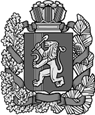 	         ИЗУМРУДНОВСКИЙ СЕЛЬСКИЙ СОВЕТ ДЕПУТАТОВИРБЕЙСКОГО РАЙОНА КРАСНОЯРСКОГО КРАЯ РЕШЕНИЕ08.09.2022              п.Изумрудный	                   № 25-рсОб утверждении Порядка планирования приватизации муниципального имуществаВ соответствии с Федеральным законом от 06.10.2003 № 131-ФЗ «Об общих принципах организации местного самоуправления в Российской Федерации», со статьей 10Федерального закона от 21.12.2001 № 178-ФЗ «О приватизации государственного и муниципального имущества», руководствуясь статьей 7 Устава Изумрудновского сельсовета, Совет депутатов РЕШИЛ:1. Утвердить Порядок планирования приватизации муниципального имущества согласно приложению.2. Контроль за исполнением настоящего Решения возложить на главу сельсовета.3. Настоящее Решение вступает в силу в день, следующий за днем его официального опубликования в периодическом издании «Вестник» а также на официальном сайте Администрации Изумрудновского сельсоветаПредседатель СД      	С.С.СелигеевГлава сельсовета               	С.Н.КосторнойПриложение к Решениюот 08.09.2022 № 25-рсПОРЯДОКпланирования приватизации муниципального имуществаI. Общие положения1. Настоящий Порядок планирования приватизации муниципального имущества Изумрудновского сельсовета (далее - Порядок) разработан в соответствии с Гражданским кодексом Российской Федерации, Федеральным законом от 21.12.2001 № 178-ФЗ «О приватизации государственного и муниципального имущества», Федеральным законом от 06.10.2003 № 131-ФЗ «Об общих принципах организации местного самоуправления в Российской Федерации».2. Настоящий Порядок регулирует отношения, возникающие при приватизации муниципального имущества, находящегося в собственности Изумрудновского сельсовета .II. Порядок планирования приватизациимуниципального имущества1. Приватизация муниципального имущества осуществляется в соответствии с прогнозным планом (программой) приватизации муниципального имущества.Прогнозный план (программа) разрабатывается на очередной финансовый год и плановый период Изумрудновского сельсовета и утверждается прогнозный план (программу) приватизации муниципального имущества.2. Прогнозный план (программа) содержит перечень муниципальных унитарных предприятий Изумрудновского сельсовета, а также находящихся в муниципальной собственности акций акционерных обществ, долей в уставных капиталах обществ с ограниченной ответственностью, иного муниципального имущества, которое планируется приватизировать в соответствующем периоде.Муниципальное имущество, не включенное в прогнозный план приватизации муниципального имущества, не подлежит приватизации.3. Муниципальные унитарные предприятия, акционерные общества и общества с ограниченной ответственностью, акции, доли в уставных капиталах которых находятся в муниципальной собственности, иные юридические лица и граждане вправе направлять в Администрацию Изумрудновского сельсовета свои предложения о приватизации муниципального имущества.4. Разработка проекта прогнозного плана (программы) приватизации муниципального имущества на очередной финансовый год и плановый период  осуществляется главой сельсовета  (далее – уполномоченный орган).5. Разработанный проект прогнозного плана (программы) приватизации муниципального имущества направляется на согласование в Администрацию Ирбейского района .6. В прогнозном плане (программе) приватизации муниципального имущества указываются характеристика муниципального имущества, которое планируется приватизировать, способ и условия приватизации и предполагаемые сроки приватизации.7. Прогнозный план (программа) приватизации муниципального имущества подлежит официальному опубликованию после его утверждения Изумрудновским Советом депутатов в печатном издании «Вестник» и размещению на официальном сайте Администрации Изумрудновского сельсовета.8. Прогнозный план (программа) приватизации муниципального имущества может быть изменен в течение года и планового периода.Внесение изменений и дополнений в прогнозный план (программу) приватизации муниципального имущества осуществляется в соответствии с настоящим Порядком.9. Администрация Изумрудновского сельсовета ведет учет и не позднее 01 марта текущего года представляет Совету депутатов отчет по исполнению прогнозного плана (программы) приватизации муниципального имущества за прошедший финансовый год. Отчет по исполнению прогнозного плана (программы) должен содержать перечень приватизированных муниципальных унитарных предприятий, акций, находившихся в муниципальной собственности, и иного муниципального имущества с указанием способа, срока и цены сделки приватизации.10. Отчет по исполнению прогнозного плана (программы) приватизации муниципального имущества за прошедший период подлежит официальному опубликования в печатном издании «Вестник» и размещению на официальном сайте в сети «Интернет».